Your recent request for information is replicated below, together with our response.I was wondering if you were able to disclose how many awards have been received by Police Scotland in the APD Control Room Awards?Following enquiries with Police Scotland’s Contact Command and Control (C3) Division, I can advise you that the information you have requested is not expressly recorded. As such, in terms of Section 17 of the Freedom of Information (Scotland) Act 2002, this represents a notice that the information you seek is not held by Police Scotland.The APD National Control Room Awards are independent of Police Scotland and information relating to award winners can be found on their website and social media platforms:- Control Room Awards 2023 - Home PageIf you require any further assistance please contact us quoting the reference above.You can request a review of this response within the next 40 working days by email or by letter (Information Management - FOI, Police Scotland, Clyde Gateway, 2 French Street, Dalmarnock, G40 4EH).  Requests must include the reason for your dissatisfaction.If you remain dissatisfied following our review response, you can appeal to the Office of the Scottish Information Commissioner (OSIC) within 6 months - online, by email or by letter (OSIC, Kinburn Castle, Doubledykes Road, St Andrews, KY16 9DS).Following an OSIC appeal, you can appeal to the Court of Session on a point of law only. This response will be added to our Disclosure Log in seven days' time.Every effort has been taken to ensure our response is as accessible as possible. If you require this response to be provided in an alternative format, please let us know.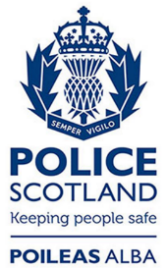 Freedom of Information ResponseOur reference:  FOI 23-1095Responded to:  4th May 2023